Resolución25 de mayo del 2020Dirigida a: Bancos Comerciales del EstadoBancos Creados por Leyes EspecialesBancos PrivadosEmpresas Financieras no BancariasOtras Entidades FinancierasOrganizaciones Cooperativas de Ahorro y CréditoEntidades Autorizadas del Sistema Financiera Nacional para la ViviendaAsunto: Modificación a los Lineamientos Generales del Acuerdo SUGEF 1-05 “Reglamento para la Calificación de Deudores.El Superintendente General de Entidades Financieras,Considerando que:Consideraciones de orden legal y regulatorio:Mediante artículo 7, del acta de la sesión 540-2005, celebrada el 24 de noviembre de 2005, el CONASSIF aprobó el “Reglamento para la Calificación de Deudores”, Acuerdo SUGEF 1-05, mediante el cual se establece el marco metodológico para la clasificación de deudores y la constitución de las estimaciones correspondientes.Mediante artículo 6 del Acuerdo SUGEF 1-05, se dispone que mediante acuerdo y de conformidad con lo dispuesto en dicho Reglamento, el Superintendente debe emitir los Lineamientos Generales necesarios para la aplicación de esta normativa. Estos lineamientos generales pueden ser modificados por el Superintendente cuando identifique elementos adicionales que puedan poner en riesgo a las entidades. 
El Superintendencia General de Entidades Financieras, mediante Resolución SUGEF-A-001 del 25 de noviembre del 2005, emitió los Lineamienos Generales al “Reglamento para la Calificación de Deudores”, Acuerdo SUGEF 1-05.Mediante artículos 6 y 10 de las actas de las sesiones 1572-2020 y 1573-2020, celebradas el 27 de abril de 2020 y 4 de mayo de 2020, respectivamente, el Consejo Nacional de Supervisión del Sistema Financiero, aprobó eliminar el penúltimo párrafo del artículo 7 del Reglamento para la Calificación de Deudores, Acuerdo SUGEF 1-05, referido a la eliminación de la Declaración Jurada del Impuesto sobre la Renta como elemento a tomar en consideración para calificar la capacidad de pago de los deudores del Grupo 1.Con elpropósito de guardar la consitencia dentro del marco de regulación, procede de igual manera eliminar el uso de la Declaración Jurada del Impuesto sobre la Renta en los Lineamientos Generales del Acuerdo SUGEF 1-05.Dispone:Derogar en los Lineamientos Generales al Acuerdo SUGEF 1-05, el Criterio de Calificación d) correspondiente al Nivel 1 de Capacidad de Pago, contenido en la tabla con el nuneral 2. “Definición de niveles de capacidad de pago para reporte a la SUGEF”, de la apartado E. “Calificación de la capacidad de pago de los deudores del grupo 1 y del grupo 2”, de la Sección A. “Análisis de la capacidad de pago de deudores diferentes de personas físicas, clasificados en el grupo 1”.Rige a partir de su comunicación.Publíquese en el Diario Oficial La Gaceta.Atentamente,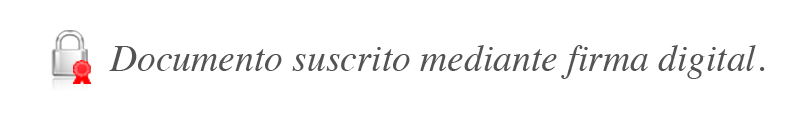 Bernardo Alfaro A.SuperintendenteJSC/GAA/gvl*